ZP-007/U/RZ/2022                                                                                   Bydgoszcz, 06.12.2022Dotyczy: postępowania o udzielenie zamówienia publicznego pn. „Zagospodarowanie odpadów powstających w obiektach Miejskich Wodociągów i Kanalizacji w Bydgoszczy – sp. z o. o. ” (nr referencyjny ZP-007/U/RZ/2022).Informacja o złożonych ofertachMiejskie Wodociągi i Kanalizacja w Bydgoszczy - spółka z o.o. (dalej jako „Zamawiający”), działając na podstawie art. 222 ust. 5 ustawy z 11 września 2019 roku – Prawo zamówień publicznych (t.j. Dz.U. z 2022 r., poz. 1710 ze zm.), udostępnia informacje z otwarcia ofert złożonych w Postępowaniu.W imieniu Zamawiającego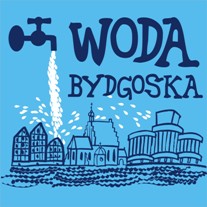 MIEJSKIE WODOCIĄGI I KANALIZACJA 
w Bydgoszczy - sp. z o.o.ULICA TORUŃSKA 103  *  85-817 BYDGOSZCZ  *  SKRYTKA POCZTOWA 604MIEJSKIE WODOCIĄGI I KANALIZACJA 
w Bydgoszczy - sp. z o.o.ULICA TORUŃSKA 103  *  85-817 BYDGOSZCZ  *  SKRYTKA POCZTOWA 604MIEJSKIE WODOCIĄGI I KANALIZACJA 
w Bydgoszczy - sp. z o.o.ULICA TORUŃSKA 103  *  85-817 BYDGOSZCZ  *  SKRYTKA POCZTOWA 604KONTO BANK PEKAO S.A. II O BYDGOSZCZNr 73 1240 3493 1111 0000 4305 9142REGON 090563842NIP 554 030 92 41Nr KRS: 0000051276 Sąd Rejonowy w BydgoszczyXIII Wydział Gospodarczy Krajowego Rejestru SądowegoWysokość kapitału zakładowego: 366 101 500,00 złKONTO BANK PEKAO S.A. II O BYDGOSZCZNr 73 1240 3493 1111 0000 4305 9142REGON 090563842NIP 554 030 92 41Nr KRS: 0000051276 Sąd Rejonowy w BydgoszczyXIII Wydział Gospodarczy Krajowego Rejestru SądowegoWysokość kapitału zakładowego: 366 101 500,00 złZARZĄD SPÓŁKI:Prezes   Zarządu   -   mgr inż.   Stanisław DrzewieckiCzłonek Zarządu   -   mgr Ewa SzczepkowskaCzłonek Zarządu   -   mgr inż.  Włodzimierz SmoczyńskiTELEFON:  52 586 06 00FAX:  52 586 05 9352 586 05 83adres e-mail:            bok@mwik.bydgoszcz.plsekretariat@mwik.bydgoszcz.pladres WWW:   http://www.mwik.bydgoszcz.plNumer ofertyNazwa albo imię i nazwisko oraz siedziba lub miejsce prowadzonej działalności gospodarczej albo miejsce zamieszkania WykonawcyNumer częściCena brutto(w PLN)1Stanisław Kortas 
ZPHU MASTA PLUS- Stanisław Kortas jrŚwierkocin 2086-302 GrudziądzCzęść 1377.784,001Stanisław Kortas 
ZPHU MASTA PLUS- Stanisław Kortas jrŚwierkocin 2086-302 GrudziądzCzęść 21.377.648,001Stanisław Kortas 
ZPHU MASTA PLUS- Stanisław Kortas jrŚwierkocin 2086-302 GrudziądzCzęść 31.062.720,001Stanisław Kortas 
ZPHU MASTA PLUS- Stanisław Kortas jrŚwierkocin 2086-302 GrudziądzCzęść 4797.121,001Stanisław Kortas 
ZPHU MASTA PLUS- Stanisław Kortas jrŚwierkocin 2086-302 GrudziądzCzęść 5212.544,002MO-BRUK spółka akcyjna Niecew 6833-322 KorzennaCzęść 32.016.900,002MO-BRUK spółka akcyjna Niecew 6833-322 KorzennaCzęść 5247.860,003„EKRO” sp. z o. o. Ul. Św. Michała 10061-005 PoznańCzęść 5545.400,004Konsorcjum:EkoPartner Recykling sp. z o. o. – Lider KonsorcjumUl. Zielona 359-300 LubinJakub Senda – Jakub SendaUl. Strzygłowska 67 FK             04-872 WarszawaCzęść 22.008.800,004Konsorcjum:EkoPartner Recykling sp. z o. o. – Lider KonsorcjumUl. Zielona 359-300 LubinJakub Senda – Jakub SendaUl. Strzygłowska 67 FK             04-872 WarszawaCzęść 31.323.000,004Konsorcjum:EkoPartner Recykling sp. z o. o. – Lider KonsorcjumUl. Zielona 359-300 LubinJakub Senda – Jakub SendaUl. Strzygłowska 67 FK             04-872 WarszawaCzęść 4437.400,004Konsorcjum:EkoPartner Recykling sp. z o. o. – Lider KonsorcjumUl. Zielona 359-300 LubinJakub Senda – Jakub SendaUl. Strzygłowska 67 FK             04-872 WarszawaCzęść 5264.600,005Przemysław OlejnikPrzedsiębiorstwo Handlowo- ProdukcyjnePrzemysław OlejnikWąbiewo 2664-061 KamieniecCzęść 22.194.560,006Konsorcjum:Senda sp. z o. o. – Lider konsorcjumUl. Strzygłowska 67 FK04-872 WarszawaPiotr Grabowski „TRANS-SPED” Piotr GrabowskiSłaboszewko 4186-306 DąbrowaCzęść 1226.800,00Członek Zarządupodpis nieczytelnyWłodzimierz SmoczyńskiCzłonek Zarządupodpis nieczytelnyEwa Szczepkowska